Some special FunctionsDate Modified:  	Wednesday, 13 September 2023 11:14:33Today is: 	 	Thursday, 14 September 2023 22:32:43Number Formatting:		5,000,005.00Currency:	Five Million Five Dollars and No CentsNumber:	Five Million FiveQuantityITDescription*Unit PriceTotal PriceFAS3375.50CDsCDs and CasesFORMCHECKBOX$2.50$938.75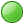 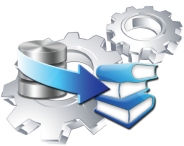 2,000.00EnvelopesA4 EnvelopesFORMCHECKBOX$0.25$500.0010.00Paper8 1/2 x 11 20lb laser - CaseFORMCHECKBOX$5.00$50.00250.00Binders3 rings bindersFORMCHECKBOX$5.00$1,250.00250.00Jewel Casesadditional casesFORMCHECKBOX$0.25$62.50Subtotal$2,801.25Taxable Subtotal$1,312.50$1,312.50Sales Tax$113.20(Sales Tax Rate:  8.625% … 8.625%)  (Sales Tax Rate:  8.625% … 8.625%)  (Sales Tax Rate:  8.625% … 8.625%)  Total$2,914.45Two Thousand Nine Hundred Fourteen Dollars and Forty Five CentsTwo Thousand Nine Hundred Fourteen Dollars and Forty Five CentsTwo Thousand Nine Hundred Fourteen Dollars and Forty Five CentsTwo Thousand Nine Hundred Fourteen Dollars and Forty Five CentsTwo Thousand Nine Hundred Fourteen Dollars and Forty Five CentsEnter this order in accordance with the prices, terms, delivery method and specification listed above.Please notify us immediately if you are unable to ship as specified.Send all correspondence to Juiced Technologies, Inc. at the address below.Enter this order in accordance with the prices, terms, delivery method and specification listed above.Please notify us immediately if you are unable to ship as specified.Send all correspondence to Juiced Technologies, Inc. at the address below.	9/14/2023	9/14/2023	9/14/2023Authorized By                                          DateAuthorized By                                          DateAuthorized By                                          Date